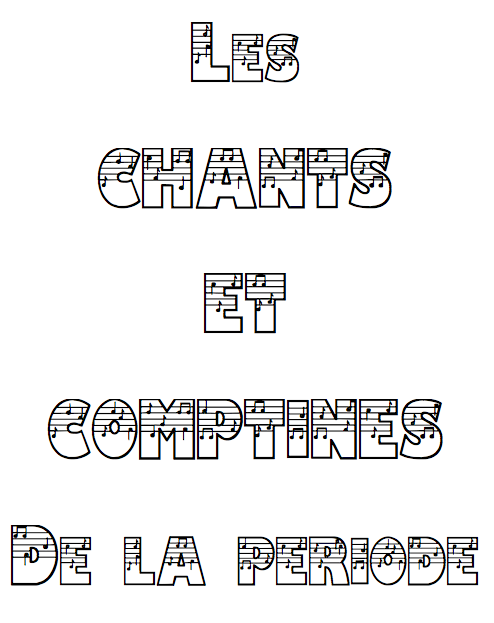 4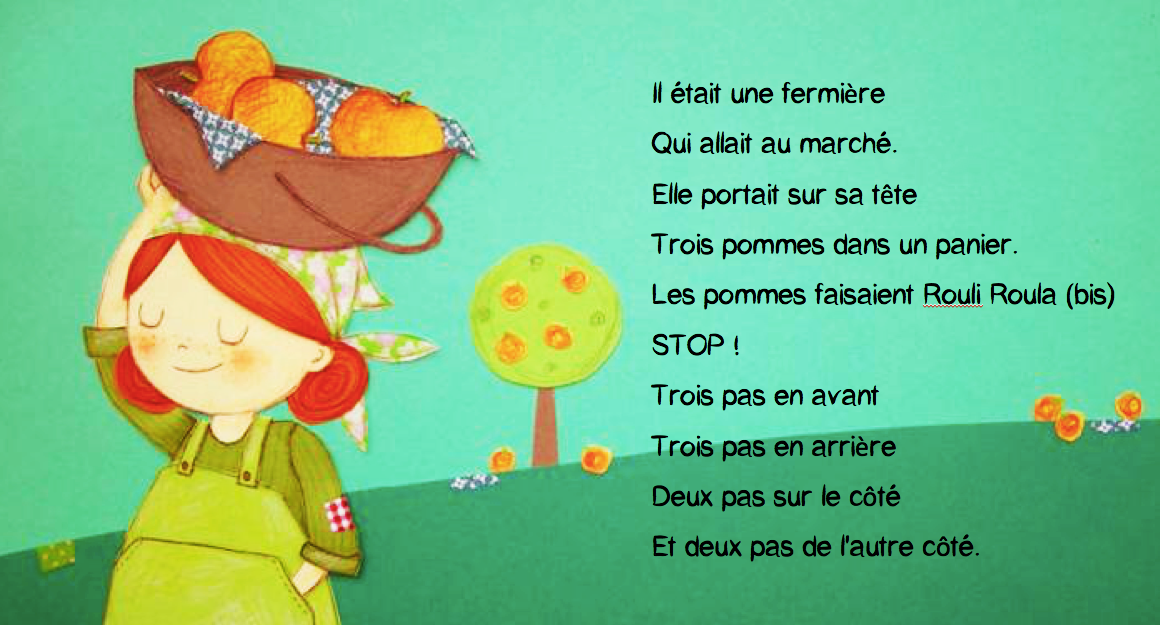 LES CANARDS AU BORD DE L'EAU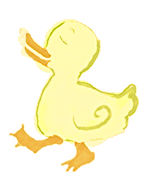 TROIS petits canards au bord de l’eau Ils sont si beaux, Ils sont si beauxTROIS petits canards au bord de l’eau Ils sont si beaux, qu’ils sont tombés dans l’eau ! PLOUF !DEUX petits canards au bord de l’eau, Ils sont si beaux, Ils sont si beauxDEUX petits canards au bord de l’eau, Ils sont si beaux, qu’ils sont tombés dans l’eau ! PLOUF !UN petit canard au bord de l’eau,Il est si beau, il est si beau, …Sur l'idée d'un Petit de la classe qui a revisité les "3 petits moutons", nous avons appris à chanter la chanson ainsi :3 p'tits cochons, qui couraient dans la neige,Tout rose, tout rose, le joli manège3 p'tits cochons, qui couraient dans la neige,Y en a un qui fond, ça fait 2 petits cochons2 p'tits cochons, qui couraient dans la neige,Tout rose, tout rose, le joli manège2 p'tits cochons, qui couraient dans la neige,Y en a un qui fond, ça fait 1 petits cochons1 p'tit cochon, qui courait dans la neige,Tout rose, tout rose, le joli manège1 p'tit cochon, qui courait dans la neige,Y en a un qui fond, y a plus de petits cochons.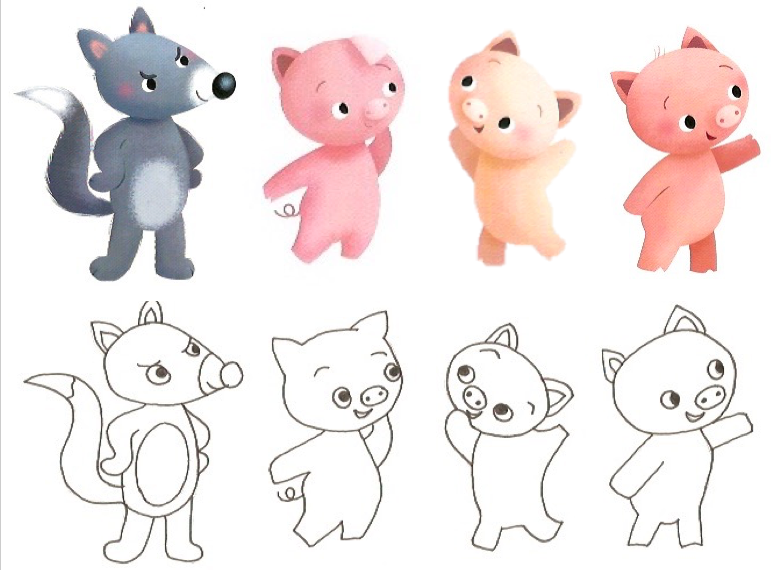 LA FERME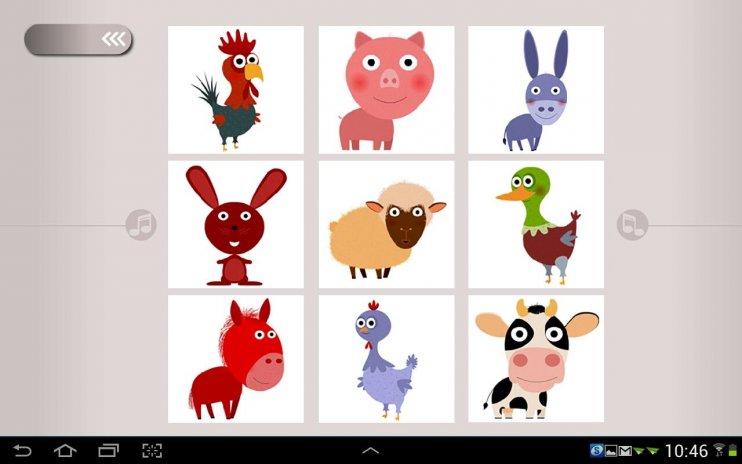 Qui est blanche avec des taches ?
C'est la vache !
Qui a des petits frisons ?
Le mouton !
Qui est tout rose et tout rond ?
Le cochon !
Qui est doux comme un câlin ?
Le lapin !
Qui galope et qui cavale ?
Le cheval ! 